To be held in the courtroom of the Homedale City Hall located at 31 W. Wyoming Ave., Homedale, Idaho.6:30-7:30 pm  	The Board will hold a public comment meeting to get comments from citizens concerning current and proposed land use zones, allowed uses, and proposed rezoning of unincorporated lands around Homedale. The public meeting will run from 6:30 to 7:30 pm. This meeting is for unincorporated Owyhee County only and does not pertain to any land inside city limits.7:30 pm	The Board will close the public meeting and move into a joint meeting with the Homedale City Council to discuss current and future impacts to both the city and county based upon zoning decisions. The Board will adjourn when business is finished. Any person in need of special accommodations to participate in the above-noticed meeting should contact the planning and zoning office at least seven days prior to the meeting. Copies of all materials for the proposed rezone are available for review in the planning and zoning office. They are also available at www.owyheecounty.net on the Community Development page. For additional information, please contact planning staff at 208-495-2095 ext. 2, Owyhee County Annex Building, 17069 Basey St., Murphy, Idaho 83650.AGENDA OWYHEE COUNTY BOARD OF COMMISSIONERS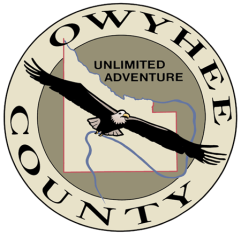 May 9, 2018
Kelly Aberasturi – Chair  
Jerry Hoagland – Commissioner Joe Merrick – Commissioner